MODALIDADE: Pregão Presencial n.º 12/2018 - Registro de Preços TIPO: Menor Preço por Item- PREÂMBULOLicitante: Câmara Municipal de Pouso Alegre/MGPROCESSO DE COMPRA: nº 47/2018.MODALIDADE: Pregão Presencial nº 12/2018.TIPO: Menor Preço por ItemCREDENCIAMENTO: 13h00min às 13h30min, no dia 07 de Maio de 2018.ABERTURA DOS ENVELOPES: Dia 07 de Maio de 2018, às 13h30min, na Sala Paulo Roberto Ferreira de Faria – Multimídia, à Avenida São Francisco, 320, Primavera.Pelo presente processo, a Câmara Municipal de Pouso Alegre torna pública a realização de licitação na modalidade PREGÃO PRESENCIAL nº 12/2018, Registro de Preços, do tipo Menor Preço por Item a ser regido pela Lei nº 10.520/02, pelo Decreto Municipal nº 2.545/02 e pelo Decreto Municipal nº 2.754/05. Os trabalhos serão conduzidos pela Pregoeira Fátima Belani e componentes da Equipe de Apoio, designados conforme Portaria 51/2018, observadas as disposições contidas neste edital, aplicando-se subsidiariamente a Lei Federal nº 8.666, de 21.06.93 e suas alterações, e no que couber a Lei Complementar nº 123/2006.- OBJETORegistro de Preços para contratação de Microempresas – ME, Empresas de Pequeno Porte EPP ou equiparadas para impressão de material gráfico para a Câmara Municipal, conforme especificações constantes do Termo de Referência, Anexo I deste edital.- CONDIÇÕES DE PARTICIPAÇÃOA participação nesta licitação é restrita às microempresas – ME, empresas de pequeno porte – EPP ou equiparadas do ramo pertinente ao objeto licitado, nos termos do art. 48, I, da Lei Complementar nº 123, de 14/12/06.O licitante que cumprir os requisitos legais para qualificação como Microempresa (ME), Empresa de Pequeno Porte (EPP) ou equiparada, conforme art. 3º da Lei Complementar nº 123/2006, e que não esteja sujeito a quaisquer dos impedimentos do parágrafo 4º do art. 3º da Lei Complementar nº 123/2006, deverá declarar sua condição de ME, EPP ou equiparada conforme item 4.2 do Título V (Credenciamento).Poderão participar desta licitação as pessoas físicas e jurídicas que:Atendam a todas as exigências deste Edital, inclusive quanto à documentação constante deste instrumento e seus Anexos;Cujo objeto, expresso no respectivo registro ou ato constitutivo, seja pertinente e compatível com o objeto desta licitação.Não poderão participar da presente licitação pessoas físicas ou pessoas jurídicas:Suspensas de participar em licitação e impedidas de contratar com a Câmara Municipal de Pouso Alegre;Declaradas inidôneas para licitar ou contratar com quaisquer órgãos da Administração Pública;Impedidas de licitar e contratar com o Município de Pouso Alegre;Com falência decretada.Enquadrada nas vedações previstas no artigo 9º da Lei nº 8.666/93.Compostas de deputados, senadores e vereadores que sejam proprietários, controladores ou diretores, conforme art. 54, II, “a”, c/c art. 29, IX, ambos da Constituição Federal/1988.A observância das vedações do item anterior é de inteira responsabilidade do licitante que, pelo descumprimento, sujeita-se às penalidades cabíveis.IV - CONSULTAS, ESCLARECIMENTOS E IMPUGNAÇÃO AO EDITALCópia deste edital estará disponível na internet, no site www.cmpa.mg.gov.br, ou ainda, poderá ser obtido na sede da Câmara Municipal de Pouso Alegre, no horário de 12h00min às 18h00min de segunda a quinta-feira e de 08h00min às 14h00min às sextas-feiras.As empresas ou representantes que tiverem interesse em participar do certame obrigam-se a acompanhar as publicações referentes ao processo no site www.cmpa.mg.gov.br, bem como as publicações no Boletim Oficial do Legislativo, quando for o caso, visando ao conhecimento de possíveis alterações e avisos.Os pedidos de esclarecimentos sobre o Edital poderão ser encaminhados para o e- mail licitacao@cmpa.mg.gov.br, via fac-simile (35) 3429-6550 ou, ainda, para a Comissão Permanente de Licitações, no endereço constante à pág. 01 deste Edital, até 2 (dois) dias úteis antes da data marcada para recebimento das propostas.As respostas da Pregoeira às solicitações de esclarecimentos serão encaminhadas   por e-mail, fax, ou disponibilizadas no site www.cmpa.mg.gov.br, link “Licitações Públicas”, ficando acessíveis a todos os interessados.No site citado serão disponibilizadas, além das respostas, outras informações que a Pregoeira julgar importantes, razão pela qual os interessados devem consultar o site com freqüência.Impugnações aos termos do Edital poderão ser interpostas por qualquer cidadão até o 5º dia útil e, por licitantes, até o 2º dia útil que anteceder a abertura das propostas, mediante petição a ser enviada, preferencialmente, para o endereço eletrônico licitacao@cmpa.mg.gov.br, ou protocolizadas na sede da Câmara Municipal de Pouso Alegre, dirigida à Pregoeira, que deverá decidir sobre a petição.A petição deverá ser assinada pelo cidadão, acompanhada de cópia do seu documento de identificação e CPF, ou pelo representante legal credenciado do licitante, com indicação de sua razão social, número do CNPJ e endereço, acompanhado de cópia do documento de identificação e CPF do signatário e comprovante do poder de representação legal (contrato social, se sócio, contrato social e procuração, se procurador, somente procuração, se pública)A Câmara Municipal de Pouso Alegre não se responsabilizará por impugnações endereçadas por outras formas ou outros endereços eletrônicos, ou ainda aquelas que não tiverem seu recebimento acusado pela Pregoeira e que, por isso, sejam intempestivas.Acolhida a impugnação, será designada nova data para a realização do certame, exceto quando, inquestionavelmente, a modificação não alterar a formulação das propostas.A decisão da Pregoeira será enviada ao impugnante por e-mail, no prazo de 24 (vinte e quatro) horas, e será divulgada no site da Câmara Municipal de Pouso Alegre para conhecimento de todos os interessados.- CREDENCIAMENTONo dia, hora e local designados no edital, o interessado ou seu representante legal deverá proceder ao respectivo credenciamento junto à Pregoeira.As empresas licitantes poderão ser representadas na Sessão do Pregão por seu sócio, proprietário ou dirigente, desde que apresente Estatuto ou Contrato Social atualizado ou Registro Comercial, no caso de empresa individual, acompanhado de documento de identidade.A representação também poderá ser feita por procurador munido de instrumento público ou particular ou por Carta de Credenciamento, conforme modelo do Anexo II, comprovando a outorga de poderes necessários para a formulação de propostas e a prática de todos os demais atos inerentes ao Pregão, juntamente com documento de identidade do credenciado ou procurador e, caso não seja instrumento público ou com firma reconhecida, documento que comprove a representação legal do outorgante.Os documentos poderão ser apresentados por cópia autenticada ou por cópia simples acompanhada do respectivo original para autenticação pela Pregoeira ou Equipe de Apoio.O credenciamento do representante do licitante junto à Pregoeira implica presunção de sua capacidade legal para realização das transações inerentes ao Pregão Presencial e a responsabilidade legal pelos atos praticados.No momento do credenciamento, o representante do licitante deverá apresentar, fora do envelope:Declaração, conforme modelo do Anexo IV, de que cumpre plenamente os requisitos de habilitação, a teor do art. 4º, VII da Lei Federal n.º 10.520/02;Declaração, conforme o modelo do Anexo V, de que cumpre os requisitos legais para qualificação como Microempresa (ME), Empresa de Pequeno Porte (EPP), nos  termos do art. 3º da LC 123/06, e de que não está sujeito aos impedimentos do § 4º deste artigo, ou para qualificação como cooperativa equiparada, nos termos do art. 34 da Lei 11.488/07.O licitante que apresentar declaração falsa responderá por seus atos civil, penal e administrativamente, sob pena de responsabilização nos termos da lei.Apenas uma pessoa poderá ser credenciada para representar cada licitante, não sendo admitido que mais de uma empresa indique um mesmo representante.O representante legal da licitante que não se credenciar perante o(a) Pregoeiro(a) ficará impedido de ofertar lances, de negociar preços, de declarar a intenção de interpor recurso e de representar a licitante durante a sessão de  abertura  de Proposta Comercial e Documentos de Habilitação relativos a este Pregão Presencial.Neste caso, será mantido o preço apresentado pela licitante em sua proposta comercial escrita para efeito de ordenação das propostas e apuração do menor preço.A entrega do Ato Constitutivo, Estatuto, Contrato Social ou documento equivalente da licitante visando comprovar poderes de representação não dispensa a inclusão do mesmo documento no envelope de Documentos de Habilitação, sob pena de inabilitação da licitante na fase pertinente.- DA ENTREGA DOS ENVELOPESDos envelopes “PROPOSTA DE PREÇOS” e “DOCUMENTAÇÃO DE HABILITAÇÃO”.Os envelopes “Proposta de Preços” e “Documentação de Habilitação” deverão ser indevassáveis, hermeticamente fechados e entregues à Pregoeira, na sessão pública de abertura deste certame, conforme endereço, dia e horário especificados abaixo:Os envelopes deverão ainda indicar em sua parte externa e frontal os seguintes dizeres:A Câmara Municipal de Pouso Alegre não se responsabilizará por envelopes de “Proposta de Preços” e “Documentação de Habilitação” que não sejam entregues à Pregoeira ou enviados pelo correio.- DAS PROPOSTAS DE PREÇOSAs propostas comerciais deverão ser impressas eletronicamente em uma via, com suas páginas numeradas e rubricadas, e a última assinada pelo representante legal da empresa, sem emendas, acréscimos, borrões, rasuras, ressalvas, entrelinhas ou omissões, salvo se, inequivocamente, tais falhas não acarretarem lesões ao direito dos demais licitantes, prejuízo à Administração ou não impedirem a exata compreensão de seu conteúdo, observado o modelo constante do Anexo III deste edital, e deverão constar:Nome, número do CNPJ, endereço, telefone, fax e e-mail da empresa proponente;Descrição do objeto conforme Anexo I – Termo de Referência, com todos os elementos indispensáveis a sua precisa caracterização;O prazo de validade da proposta deverá ser de 60 (sessenta) dias, a contar da data fixada para a sessão pública deste Pregão;Declaração de que nos preços propostos encontram-se incluídos todos os impostos, tributos, encargos sociais, e quaisquer outros ônus que porventura possam recair sobre o objeto da presente licitação;O valor deverá ser apresentado numericamente e por extenso com 02 (duas) casas decimais após a vírgula, e apresentados em algarismo numéricos.Caso haja divergência entre os algarismos e o valor por extenso prevalecerá o valor por extenso.As propostas não poderão impor condições ou conter opções.Somente serão aceitas as propostas que atenderem integralmente as especificações técnicas e demais condições impostas neste Edital e seus anexos.A apresentação da proposta implicará a plena aceitação e conhecimento, por parte da licitante, das condições e exigências estabelecidas neste edital.- DA HABILITAÇÃOO licitante deverá apresentar a documentação abaixo relacionada para habilitação no certame:Registro Comercial, no caso de empresa individual;Ato Constitutivo, estatuto ou contrato social e seus aditivos em vigor, devidamente registrados, em se tratando de sociedades comerciais;Inscrição do ato constitutivo, no caso de sociedades civis, acompanhada de prova de diretoria em exercício;Prova de Inscrição no Cadastro Nacional de Pessoas Jurídicas – CNPJ;Prova de regularidade para com a Fazenda Federal, mediante apresentação de Certidão Conjunta de Débitos relativos a Tributos Federais e à Dívida Ativa da União, fornecida pela Secretaria da Receita Federal ou pela Procuradoria-Geral da Fazenda Nacional.Prova de regularidade para com a Fazenda Estadual do domicílio ou sede do licitante, mediante apresentação de certidão emitida pela Secretaria competente do Estado;Prova de regularidade com a Fazenda Municipal do domicílio ou sede do licitante mediante apresentação de certidão emitida pela Secretaria competente do Município;Prova de regularidade relativa ao Fundo de Garantia de tempo de Serviço – FGTS, mediante apresentação de certidão emitida pela Caixa Econômica Federal;Prova de regularidade relativa à Seguridade Social, emitida pela Secretaria da Receita Federal do Brasil;Prova de regularidade perante a Justiça do Trabalho;Declaração expressa de que o licitante não emprega trabalhador nas situações previstas no inciso XXXIII do art. 7º da Constituição da República, conforme modelo abaixo:A Pregoeira e a Equipe de Apoio efetuarão consulta ao site da Receita Federal para certificação sobre a regularidade da inscrição da empresa no Cadastro Nacional de Pessoa Jurídica – CNPJ, em observância à legislação pertinente, confirmando, ainda, a autenticidade dos demais documentos extraídos pela internet, junto ao site dos órgãos emissores, para fins de habilitação;Os documentos exigidos nesse título poderão ser apresentados em fotocópias sem autenticação cartorial, desde que os respectivos documentos originais sejam apresentados na reunião de abertura dos envelopes de habilitação, para a devida autenticação.Sob pena de inabilitação, todos os documentos apresentados para habilitação deverão estar em nome do licitante e, preferencialmente, com número de CNPJ e endereço respectivo, observando-se que:Se o licitante for a matriz, todos os documentos deverão estar em nome da matriz;Se o licitante for a filial, todos os documentos deverão estar em nome da filial;Se o licitante for matriz, e o executor do contrato for filial, a documentação deverá ser apresentada com CNPJ da matriz e da filial, simultaneamente;Serão dispensados da filial aqueles documentos que, pela própria natureza, comprovadamente, forem emitidos somente em nome da matriz;Na ausência de documentos a Pregoeira e Equipe de Apoio poderão consultar os sites dos órgãos emissores para sua emissão, juntando-os aos autos.A Câmara Municipal não se responsabilizará pela eventual indisponibilidade dos meios eletrônicos, hipótese em que, em face do não saneamento das falhas constatadas, o licitante será inabilitado.A Microempresa – ME e Empresa de Pequeno Porte – EPP, deverá apresentar toda a documentação exigida para a habilitação, inclusive os documentos comprobatórios da regularidade fiscal, mesmo que estes apresentem alguma restrição.Havendo restrição nos documentos comprobatórios da regularidade fiscal, será assegurado o prazo de 5 (cinco) dias úteis, cujo termo inicial corresponderá ao momento em que a ME ou EPP for declarada vencedora do certame, prorrogáveis por igual período a critério da Câmara Municipal de Pouso Alegre, para regularização da documentação.A prorrogação do prazo para a regularização fiscal dependerá de requerimento, devidamente fundamentado, a ser dirigido à Pregoeira.Entende-se por tempestivo o requerimento apresentado nos 5 (cinco) dias úteis inicialmente concedidos.A não regularização da documentação, no prazo previsto neste item, implicará decadência do direito à contratação, sem prejuízo das sanções previstas no art. 81 da lei 8.666/93, sendo facultado à Pregoeira convocar os licitantes remanescentes, na ordem de classificação, nos termos do item 11 do Título IX, ou submeter o processo à Autoridade Competente para revogação.Os documentos exigidos neste edital poderão ser apresentados em original ou por qualquer processo de cópia legível, autenticada por cartório competente, com exceção dos extraídos pela internet, com vigência plena na data fixada para sua apresentação.Serão admitidas fotocópias sem autenticação cartorial, desde que os respectivos originais sejam apresentados à Pregoeira ou à Equipe de Apoio para autenticação.Os documentos que não possuírem prazo de vigência estabelecido pelo órgão expedidor deverão ser datados dos 180 (cento e oitenta) dias anteriores à data de abertura do Pregão.Os documentos mencionados neste título não poderão ser substituídos por qualquer tipo de protocolo.A apresentação dos documentos em desacordo com o previsto neste Título, ou a ausência, salvo o disposto no item 6, inabilitará o licitante, sendo aplicado o disposto no item 11 do Título IX.- DA SESSÃO DO PREGÃOApós o encerramento do credenciamento dos representantes das licitantes, a Pregoeira declarará aberta a sessão do Pregão, oportunidade em que não mais aceitará novos licitantes.Aberta a Sessão, os representantes credenciados entregarão os envelopes contendo a Documentação de Habilitação e Proposta Comercial.Os licitantes que enviarem os envelopes “Documentação de Habilitação” e “Proposta Comercial”, sem representante credenciado, deverão encaminhar, em envelope separado, a declaração de que cumprem plenamente os requisitos de habilitação, conforme modelo do Anexo IV.A Pregoeira, após abertura das Propostas Comerciais, procederá à verificação de sua conformidade com os requisitos estabelecidos no Edital, sendo desclassificadas aquelas que estiverem em desacordo, e divulgará os preços ofertados pelos licitantes.Na hipótese de ser necessária a realização de diligências para comprovação da exeqüibilidade dos preços, a sessão poderá ser suspensa.As propostas serão ordenadas em ordem decrescente e a Pregoeira classificará, para a etapa de lances, o autor da proposta de menor preço, e aqueles que tenham apresentado proposta em valores sucessivos e inferiores em até 10% (dez por cento), relativamente à de maior desconto, que representa o menor preço.Se não houver no mínimo 03 (três) propostas comerciais nas condições definidas neste item, a Pregoeira classificará as melhores propostas subseqüentes, até o máximo de 03 (três), para que seus autores participem de lances verbais, quaisquer que sejam os preços oferecidos nas propostas escritas.Em seguida será iniciada a etapa de apresentação de lances verbais, que deverão ser formulados de forma sucessiva, em valores distintos e decrescentes, a partir do autor da proposta classificada de maior valor.Se duas ou mais propostas apresentarem preços iguais, será realizado sorteio para determinação da ordem de apresentação dos lances.A desistência em apresentar lance verbal, quando convocado pela Pregoeira, implicará na exclusão do licitante da etapa de lances verbais e na manutenção de seu último preço, para efeito de posterior ordenação das propostas.Caso não se realizem lances verbais, será verificada a conformidade entre a proposta escrita de menor preço e o valor estimado da contratação.Se houver apenas uma proposta, desde que atenda a todos os termos do Edital e que seu preço seja compatível com o valor de mercado, esta poderá ser aceita.Não havendo mais licitantes interessados em apresentar lances, estará encerrada a etapa de lances.Será classificado em primeiro lugar o licitante que, ao final da etapa de lances, ofertar o menor preço.Declarada encerrada a etapa competitiva e ordenadas as ofertas, a Pregoeira examinará a aceitabilidade da primeira classificada, quanto ao objeto e ao valor, decidindo motivadamente a respeito.A Pregoeira poderá formular contraproposta ao licitante que ofertou lance de menor preço, para que possa ser obtida menor proposta, bem como decidir sobre sua aceitação.Se a oferta de menor preço for considerada aceitável, será aberto o envelope “Documentação de Habilitação” do licitante que a tiver formulado, para confirmação de sua habilitação.Constatado o atendimento das exigências fixadas no edital, o licitante será declarado vencedor.No caso de desclassificação da proposta de menor preço ou inabilitação do licitante, a Pregoeira examinará a proposta ou lance subseqüente, verificando a sua aceitabilidade e habilitação do licitante, na ordem de classificação e, assim, sucessivamente, até a apuração de uma proposta ou lance que atenda às exigências deste Edital.Nessa etapa a Pregoeira também poderá negociar o preço com o licitante, para que sejam conseguidas melhores condições para a Câmara Municipal de Pouso Alegre, sendo o respectivo licitante declarado vencedor.Caso seja necessário, a Pregoeira poderá suspender a sessão do Pregão, a qualquer momento, para realização de diligências.O licitante detentor do menor preço deverá encaminhar à Pregoeira a Proposta Comercial, ajustada ao preço final, no prazo máximo de 2 (dois) dias úteis, excluído o dia da sessão, sob pena de desclassificação.O prazo para entrega da proposta poderá ser prorrogado, a pedido do licitante, com justificativa aceita pela Pregoeira.O documento será protocolizado, em envelope lacrado, com identificação do licitante, número do processo licitatório e número do Pregão, na sede da Câmara Municipal de Pouso Alegre, no endereço à fl. 01 do Edital.Se a documentação indicada no subitem acima for enviada por via postal, deverá ser endereçada à Pregoeira da Câmara Municipal, no endereço indicado para protocolização.Na reunião lavrar-se-á ata circunstanciada da sessão, com registro de todos os atos do procedimento e das ocorrências relevantes, assinada pela Pregoeira, Equipe de Apoio e pelos licitantes.– DOS CRITÉRIOS DE JULGAMENTOO critério de julgamento será o de menor preço por item, desde que observadas as especificações estabelecidas neste Edital e seus anexos.Será desclassificada a proposta que:Não se refira à integralidade do objeto;Não atenda às exigências estabelecidas no Edital ou em diligência;Apresente preço simbólicos, irrisórios ou de valor zero, incompatíveis com os preços de mercado acrescidos dos respectivos encargos, exceto quando se referirem a materiais e instalações de propriedade do licitante, para os quais renuncie à parcela ou à totalidade da remuneração; ou superestimados ou manifestamente inexeqüíveis, assim considerados nos termos do disposto no art. 44, § 3º e art. 48, II da Lei Federal 8.666/93.Se a Pregoeira entender que o preço é inexeqüível, determinará que a empresa apresente planilha de custos ou outro documento que comprove a exeqüibilidade da proposta.Não havendo a comprovação de exeqüibilidade do preço, a proposta será desclassificada, sujeitando o licitante às sanções legais.Na análise da proposta não será aceita qualquer oferta de vantagem.A Pregoeira, no julgamento das propostas, poderá desconsiderar evidentes falhas formais sanáveis que não afetem o seu conteúdo.– RECURSOS E CONTRARRAZÕESOs licitantes que tiverem manifestado, imediata e motivadamente, a intenção de recorrer contra decisões da Pregoeira, após a declaração do vencedor, nos termos do item 10 do Título IX, deverão apresentar suas razões no prazo único de 3 (três) dias úteis, a partir do dia seguinte ao término do prazo para manifestação.O recurso contra a decisão da Pregoeira terá efeito suspensivo, exceto quando manifestamente protelatório ou quando puder ser decidido de plano.Os demais licitantes poderão apresentar contrarrazões em igual número de dias, que começarão a correr do término do prazo do recorrente.No prazo das razões e contrarrazões, fica assegurada vista dos autos.A falta de manifestação imediata e motivada do licitante importará a decadência do direito de recurso.As razões e respectivas contrarrazões deverão obedecer aos seguintes requisitos, sob pena de não serem conhecidas:ser dirigidas ao Presidente da Mesa Diretora, aos cuidados da Pregoeira, no prazo de 3 (três) dias úteis, conforme estabelecido no item 1 deste Título;ser encaminhadas para o endereço eletrônico licitacoes@cmpa.mg.gov.br, ou ser protocolizadas no endereço da Câmara Municipal, em uma via original, datilografada ou emitida por computador, contendo razão social, número do CNPJ ou CPF e endereço da empresa, rubricadas em todas as folhas e assinadas pelo representante legal ou credenciado do licitante, acompanhadas de cópia do documento de identificação e CPF do signatário e comprovante do poder de representação legal.A Pregoeira não se responsabilizará por razões ou contrarrazões endereçadas por outras formas ou outros endereços eletrônicos, e que, por isso, sejam intempestivas ou não sejam recebidas.O acolhimento de recurso importará a invalidação apenas dos atos insuscetíveis de aproveitamento.O recurso será apreciado pela Pregoeira, que poderá reconsiderar sua decisão, no prazo de 5 (cinco) dias úteis, ou, nesse mesmo prazo, fazê-lo subir devidamente informado à autoridade superior, que decidirá no prazo de 5 (cinco) dias úteis, contado do recebimento.A decisão acerca de recurso interposto será divulgada no site da Câmara Municipal e no Boletim Oficial do Legislativo, no site www.cmpa.mg.gov.br.Recursos contra decisão de anulação ou revogação do certame devem ser dirigidos ao Presidente da Mesa Diretora, protocolizados na Câmara Municipal, à Av. São Francisco, 320, CEP 37.550-000, no prazo de 5 (cinco) dias úteis, observando-se os requisitos indicados no subitem 2.2 acima e o art. 109, da Lei 8.666/93.- ADJUDICAÇÃO E HOMOLOGAÇÃOInexistindo manifestação recursal, a Pregoeira adjudicará o objeto ao licitante vencedor, competindo à Autoridade Superior a homologação do procedimento licitatório.Decididos os recursos porventura interpostos e constatada a regularidade dos atos procedimentais, a Autoridade Competente adjudicará o objeto ao licitante vencedor e homologará o procedimento licitatório.– DA ATA DE REGISTRO DE PREÇOSO Setor Gerenciador da Ata de Registro de Preços e das contratações decorrentes será indicado pela Câmara Municipal de Pouso Alegre.Homologado o resultado da licitação, respeitada a ordem de classificação e o número de fornecedores a terem seus preços registrados, o responsável pelo registro lavrará a Ata de Registro de Preços e convocará os adjudicatários para a assinatura em prazo a ser estabelecido pela Câmara Municipal de Pouso Alegre, observado o prazo de validade da proposta, nos termos do item 1.3 do Título VII, sob pena de decair do direito a ter seu preço registrado, na forma do art. 81 da Lei 8.666/93.A Ata de Registro de Preços será assinada pelas autoridades responsáveis pela realização do registro, pelo Pregoeiro(a) e pelos vencedores ou seus representantes legalmente constituídos.Terão seus preços registrados os fornecedores classificados até o terceiro lugar, sempre que houver.Se os licitantes adjudicatários, convocados dentro do prazo de validade de suas propostas, deixarem de assinar a Ata de Registro de Preço, não tendo solicitado prorrogação de prazo com justificativa aceita pela Câmara Municipal de Pouso Alegre, o(a) Pregoeiro(a), examinará as propostas subseqüentes e a habilitação dos licitantes, segundo a ordem de classificação, até a apuração da proposta que atenda ao Edital, podendo ainda, negociar o preço.A Ata de Registro de Preço terá validade de 12 (doze) meses, contados da data de sua assinatura.A existência de preços registrados não obriga a Câmara Municipal de Pouso Alegre a firmar as contratações que deles poderão advir, ficando-lhe facultada a utilização de outros meios, respeitada a legislação relativa às licitações, assegurada ao detentor do preço registrado preferência em igualdade de condições.A critério da Câmara Municipal de Pouso Alegre, obedecida a ordem de classificação, os fornecedores, cujo(s) preço(s) tenha(m) sido registrado(s) na Ata de Registro de Preço, será(ão) convocado(s) pelo Setor Gerenciador da Ata, mediante Ordem de Serviço, para disponibilizar os produtos na forma e prazos previstos, estando as obrigações assumidas vinculadas à proposta, ao Edital e à Ata.O exercício de preferência previsto neste artigo dar-se-á, caso a Administração opte por realizar a aquisição por outro meio legalmente permitido, quando o preço encontrado for igual ou superior ao registrado, caso em que o detentor do registro terá assegurado direito à contratação.O Setor Gerenciador avaliará o mercado constantemente, promovendo, se necessário, as negociações ao ajustamento dos preços, publicando, trimestralmente, os preços registrados.Qualquer cidadão é parte legítima para impugnar preço registrado em razão de incompatibilidade desse com o preço vigente no mercado, mediante petição a ser protocolizada na Câmara Municipal, à Av. São Francisco, 320, dirigida à Autoridade Competente da Câmara Municipal de Pouso Alegre.O preço registrado poderá ser cancelado ou suspenso pela Câmara Municipal, mediante comunicação formalizada por correspondência com aviso de recebimento ou mediante publicação no Boletim Oficial do Legislativo, assegurado o contraditório e da ampla defesa, nos seguintes casos:O fornecedor não cumprir as exigências do instrumento convocatório que deu origem ao registro de preços;O fornecedor não formalizar contrato decorrente do registro de preços ou não retirar o instrumento equivalente no prazo estabelecido, salvo se aceita sua justificativa;O fornecedor der causa à rescisão administrativa de contrato decorrente do registro de preços;Em quaisquer das hipóteses de inexecução total ou parcial do contrato decorrente do registro de preços;O fornecedor não aceitar reduzir os preços registrados na hipótese de se tornarem superiores aos praticados pelo mercado; e,Por razões de interesse público.A solicitação de fornecedor para cancelamento ou suspensão do preço registrado deverá ser protocolizada com antecedência de 30 (trinta) dias, facultada à Câmara Municipal de Pouso Alegre a aplicação das penalidades previstas no instrumento convocatório, caso não aceitas as razões do pedido.A Câmara Municipal de Pouso Alegre reserva para si o direito de alterar quantitativos sem que isso implique alteração dos preços ofertados, obedecido o disposto no § 1º do art. 65 da lei 8.666/93 e no § 1º do art. 15 do Decreto Municipal 2.754/2005.O fornecedor poderá requerer à Câmara Municipal de Pouso Alegre, por escrito, o cancelamento do registro, sem que lhe seja aplicada penalidade, se o preço de mercado tornar-se superior ao registrado ou por outro motivo superveniente, devendo apresentar documentação comprobatória, ressalvada a possibilidade de reequilíbrio econômico-financeiro, nos termos da alínea “d”, do inciso II, do artigo 65, da Lei nº 8.666/93.Nessa hipótese, ocorrendo o cancelamento, o fornecedor ficará exonerado da aplicação de penalidade.Cancelados os registros, a Câmara Municipal de Pouso Alegre poderá convocar os demais fornecedores, na ordem de classificação, visando igual oportunidade de negociação.Não havendo êxito nas negociações, e não existindo mais preços registrados, a Câmara Municipal procederá à revogação da Ata de Registro de Preços, relativamente ao item que restar frustrado.O Fiscal nomeado deverá realizar o controle dos abastecimentos realizados, visando, inclusive, que não se exceda o limite estimado para a contratação.O Setor Gerenciador poderá, a qualquer momento, solicitar aos fornecedores que tiverem seus preços registrados a substituição do responsável, caso o mesmo não conduza de forma satisfatória à administração da Ata de Registro de Preços e das contratações dela decorrentes.O Fiscal atestará diretamente na Nota Fiscal emitida pelo fornecedor a quantidade de produtos adquiridos, o que será indispensável para a liberação dos pagamentos.A Contratada é obrigada a assegurar e facilitar o acompanhamento e a fiscalização do Contrato, bem como permitir o acesso a informações consideradas necessárias.A Câmara Municipal de Pouso Alegre não se responsabilizará por contatos realizados com setores ou pessoas não autorizados, salvo nas hipóteses previstas, expressamente, na Ata ou Termo de Referência.O acompanhamento e a fiscalização não excluem nem reduzem a responsabilidade da Contratada pelo correto cumprimento das obrigações decorrentes da contratação.– DA CONTRATAÇÃOConsiderando a dispensa de celebração de Termo de Contrato de Expectativa de Fornecimento, nos termos art. 62, § 3º, da Lei 8.666/93, a contratação será efetivada por meio de Nota de Empenho.- DOS RECURSOS ORÇAMENTÁRIOSA despesa decorrente desta licitação correrá por conta das dotações orçamentárias:01 03 01 131 0014 8.012 3390 30 (ficha 58)01 05 01 391 0016 8.017 3390 30 (ficha 87)XVI - SANÇÕES ADMINISTRATIVASO licitante que deixar de entregar a documentação exigida para o certame, apresentar documentação falsa, ensejar o retardamento da execução do objeto do certame, não mantiver a proposta, fraudar ou falhar na execução do contrato, comportar-se de modo inidôneo ou cometer fraude fiscal ficará impedido de contratar e licitar com a Câmara Municipal de Pouso Alegre pelo prazo de até 05 (cinco) anos, sem prejuízo das multas previstas no Item 9 do Anexo I – Termo de Referência, e das demais cominações legais.Pela inexecução total ou parcial da contratação poderá a CÂMARA MUNICIPAL aplicar à CONTRATADA, além das demais cominações legais pertinentes, as seguintes sanções:advertência;multa de 0,3% (zero vírgula três por cento) por dia de atraso na execução do objeto ou por dia de atraso no cumprimento contratual ou legal, até o 30º (trigésimo) dia, calculada sobre o valor da contratação, por ocorrência;multa de 10% (dez por cento) calculada sobre o valor da contratação, no caso de atraso superior a 30 (trinta) dias na execução do objeto ou no cumprimento de obrigação contratual ou legal;multa de 20% (vinte por cento) calculada sobre o valor da contratação, na hipótese de a CONTRATADA, injustificadamente, desistir da contratação ou der causa à sua rescisão, bem como nos demais casos de descumprimento contratual, quando a CÂMARA MUNICIPAL, em face da menor gravidade do fato e mediante motivação da autoridade superior, poderá reduzir o percentual da multa a ser aplicada;impedimento de licitar e contratar com a Administração Pública do Município de Pouso Alegre pelo prazo de até 5 (cinco) anos;As sanções definidas no subitem 2 poderão ser aplicadas pelas seguintes pessoas, autonomamente:item 2.1: pelo Presidente da Mesa Diretora, pela Secretaria Geral e pelo Gestor de Contratos;itens 2.2, 2.3 e 2.4: pelo Presidente da Mesa Diretora e pela Secretária Geral;item 2.5: pelo Presidente da Mesa Diretora.Os valores das multas deverão ser recolhidos no prazo máximo de 5 dias úteis da sua aplicação. Caso o licitante não o faça nesse prazo, poderão os valores das multas ser descontados dos pagamentos devidos pela Câmara ao licitanteEm face da gravidade da infração, poderá ser aplicada a penalidade definida no item 2.5 cumulativamente com a multa cabível.As penalidades somente serão aplicadas após regular processo administrativo, em que se garantirá a observância dos princípios do contraditório e da ampla defesa, na forma e nos prazos previstos em lei.Para fins dos subitens 2.2, 2.3 e 2.4, entende-se por “valor da contratação” aquele correspondente ao resultado da soma dos preços totais finais do objeto adjudicado ao licitante.XVII - DISPOSIÇÕES GERAISEste edital deverá ser lido e interpretado na íntegra, e após apresentação da documentação e da proposta não serão aceitas alegações de desconhecimento ou discordância de seus termos, não se responsabilizando a Administração por erros que não deu causa.Será dada vista aos proponentes interessados tanto das Propostas de Preços como dos Documentos de Habilitação apresentados na sessão.É facultado ao Pregoeiro ou à Autoridade Superior em qualquer fase do julgamento promover diligência destinada a esclarecer ou complementar a instrução do processo e a aferição do ofertado, bem como solicitar a órgãos competentes a elaboração de pareceres técnicos destinados a fundamentar as decisões.É vedado ao licitante retirar sua proposta ou parte dela e tampouco modificá-la após aberta a sessão do pregão.O objeto da presente licitação poderá sofrer acréscimos e supressões,	conforme previsto no parágrafo 1º do art. 65 da Lei 8.666/93.É vedado à contratada subcontratar total ou parcialmente o fornecimento do objeto deste Pregão Presencial, sem a devida autorização da CÂMARA MUNICIPAL.A presente licitação somente poderá ser revogada por razões de interesse público, decorrente de fato superveniente devidamente comprovado, ou anulado, em todo ou em parte, por ilegalidade de ofício ou por provocação de terceiros, mediante parecer escrito e devidamente comprovado.O Pregoeiro, no interesse da Administração, poderá relevar omissões puramente formais observadas na documentação e proposta, desde que não contrariem a legislação vigente e não comprometam a lisura da licitação sendo possível a promoção de diligência destinada a esclarecer ou a complementar a instrução do processo.O proponente se obriga a qualquer tempo, a demonstrar o cumprimento das Leis, regulamentos específicos e Normas expedidas aplicáveis aos serviços objeto deste Pregão;Informações complementares que visam obter maiores esclarecimentos sobre a presente licitação serão prestadas pelo Pregoeiro, no horário de 12h00min às 18h00min, de Segunda a quinta-feira e de 08h00min às 14h00min horas na sexta- feira, telefones (35) 3429-6500 e (35) 3429-6501.Fazem parte integrante deste edital:Pouso Alegre, 23 de Abril de 2018.Revisado pelo Procurador  	OAB:  	Fátima Aparecida Belani PregoeiraLeandro Morais    Presidente da Mesa DiretoraOBJETORegistro de Preços para contratação de Microempresas – ME, Empresas de Pequeno Porte - EPP ou equiparadas para impressão de material gráfico para a Câmara Municipal, conforme especificações abaixo:Os impressos deverão ser confeccionados em máquina off-set bicolor com impressão de alta qualidade com composição de fotolito ou CTP.A impressão na qualidade acima justifica-se pela necessidade de qualidade dos impressos.CONDIÇÕES GERAISA CÂMARA MUNICIPAL e a CONTRATADA poderão restabelecer o equilíbrio econômico-financeiro da contratação, nos termos do art. 65, inciso II, letra “d”, da lei 8.666/93, por repactuação precedida de cálculo e demonstração analítica do aumento ou diminuição dos custos, obedecidos os critérios estabelecidos em planilha de formação de preços e tendo como limite a média dos preços encontrados no mercado em geral.A CÂMARA MUNICIPAL reserva para si o direito de alterar quantitativos sem que isso implique alteração dos preços ofertados, obedecido o disposto no § 1º do art. 65 da lei 8.666/93 e no § 1º do art. 15 do Decreto Municipal 2.754/2005.A CÂMARA MUNICIPAL reserva para si o direito de não aceitar ou receber qualquer produto em desacordo com o previsto neste termo, ou em desconformidade com as normas legais ou técnicas pertinentes ao seu objeto, podendo rescindir a contratação nos termos do previsto no art. 77 e seguintes da Lei 8.666/93, assim como aplicar o disposto no inciso XI do artigo 24 da referida norma, sem prejuízo das sanções previstas.Qualquer tolerância por parte da CÂMARA MUNICIPAL, no que tange ao cumprimento das obrigações ora assumidas pela CONTRATADA não importará, em hipótese alguma, em alteração contratual, novação, transação ou perdão, permanecendo em pleno vigor todas as condições do ajuste e podendo a CÂMARA MUNICIPAL exigir seu cumprimento a qualquer tempo.A contratação não estabelece qualquer vínculo de natureza empregatícia ou de responsabilidade entre a CÂMARA MUNICIPAL e os empregados e demais pessoas da CONTRATADA designadas para a execução do objeto contratado, sendo a CONTRATADA a única responsável por todas as obrigações e encargos decorrentes das relações de trabalho entre ela e seus profissionais e contratados, previstos na legislação pátria vigente, seja trabalhista, previdenciária, social, de caráter securitário ou qualquer outra.A CONTRATADA, por si, seus agentes, empregados ou qualquer encarregado, assume inteira responsabilidade por quaisquer danos ou prejuízos causados, direta ou indiretamente à CÂMARA MUNICIPAL, seus funcionários ou terceiros, produzidos em decorrência da execução do objeto contratado, ou da omissão em executá-lo, resguardando-se à CÂMARA MUNICIPAL o direito de regresso na hipótese de ser compelida a responder por tais danos ou prejuízos.PRAZO PARA O FORNECIMENTO:Os produtos deverão ser entregues no prazo máximo de 10 (dez) dias, na sua totalidade, após aprovação expressa da prova pelo responsável indicado pela CÂMARA MUNICIPAL.A partir da emissão da Ordem de Serviço, no prazo máximo de 2 dias, a CONTRATADA deverá apresentar “prova” do material a ser impresso e a personalização, que não poderá ser modificado, sob pena das sanções cabíveis, inclusive multa.DAS CONDIÇÕES DE RECEBIMENTO DO OBJETOO Setor de Compras emitirá Ordem de Serviço, a ser encaminhada à CONTRATADA.Os produtos deverão ser entregues à CÂMARA MUNICIPAL devidamente embalados, acondicionados e transportados com segurança sob responsabilidade da licitante contratada.O objeto deverá ser entregue no Almoxarifado da CÂMARA MUNICIPAL;O Almoxarifado não aceitará ou receberá qualquer produto com defeitos ou imperfeições, em desacordo com especificações constantes deste Termo de Referência ou em desconformidade com as normas legais ou técnicas pertinentes ao objeto, cabendo à contratada efetuar as substituições necessárias no prazo máximo de 05 (cinco) dias úteis, sem prejuízo de aplicações de sanções cabíveis, inclusive multa.No caso de recusa do material, caberá à contratada substituí-los às suas expensas, no prazo máximo de 5 (cinco) dias, independente de erro, sob pena de rescisão contratual e/ou aplicação das sanções cabíveis, inclusive multa.AVALIAÇÃO DE CUSTOA Equipe de Apoio elaborou planilha orçamentária, com base na pesquisa de preços de mercado e estimativa de custos realizada pelos setores requisitantes, junto a no mínimo 3 (três) empresas do ramo para cada item.DISPONIBILIDADE ORÇAMENTÁRIA E FINANCEIRA PARA A DESPESAA despesa decorrente desta licitação correrá por conta das dotações orçamentárias:01 03 01 131 0014 8.012 3390 30 (ficha 58)01 05 01 391 0016 8.017 3390 30 (ficha 87)DO PAGAMENTOO pagamento será efetuado pelo Setor de Contabilidade da CÂMARA MUNICIPAL, por meio de depósito bancário ou por outro meio que vier a ser acordado entre as partes, no prazo máximo de 10 (dez) dias úteis a contar, ainda, da entrega da correspondente nota fiscal (corretamente preenchida) ao responsável indicado pela CÂMARA MUNICIPAL.A CÂMARA MUNICIPAL não efetuará, em nenhuma hipótese, pagamento antecipado. Somente serão pagos os produtos efetivamente fornecidos pela CONTRATADA.A nota fiscal deverá ser emitida pela CONTRATADA em inteira conformidade com as exigências legais e contratuais, especialmente com as de natureza fiscal, com destaque, quando exigíveis, das retenções tributárias.O pagamento à CONTRATADA não será efetivado caso esta não encaminhe à CÂMARA MUNICIPAL a nota fiscal corretamente preenchida.A CÂMARA MUNICIPAL, identificando quaisquer divergências na nota fiscal, especialmente no que tange a preços e quantitativos, deverá devolvê-la à CONTRATADA para que sejam feitas as correções necessárias, reabrindo-se o prazo de 10 (dez) dias úteis citado no subitem 7.1 a partir da data de apresentação da nova nota fiscal corrigida dos vícios apontados.O pagamento realizado pela CÂMARA MUNICIPAL não implicará prejuízo de a CONTRATADA reparar toda e qualquer falha que se apurar nos produtos entregues, nem excluirá as responsabilidades de que tratam a Lei Federal nº 10.520/2002 e o Código de Defesa do Consumidor, tudo dentro dos prazos legais pertinentes.O pagamento efetuado não implicará, ainda, reconhecimento pela CÂMARA MUNICIPAL de adimplemento por parte da CONTRATADA relativamente às obrigações que lhe são devidas em decorrência da execução do objeto, nem novação em relação a qualquer regra constante das especificações deste Termo de Referência.DA FISCALIZAÇÃOA execução do objeto será acompanhada, controlada, fiscalizada e avaliada pelo responsável indicado pela CÂMARA MUNICIPAL.Nos termos do § 1º do artigo 67 da Lei 8.666/1993 e da resolução 1.207/2014, caberá ao fiscal proceder às anotações das ocorrências relacionadas com a execução do ajuste, determinando o que for necessário à regularização das falhas ou das impropriedades observadas.O recebimento definitivo somente se efetivará após a atestação pelo fiscal de que os produtos foram entregues de acordo com todas as exigências previstas neste Termo de Referência.A fiscalização será exercida no interesse da CÂMARA MUNICIPAL, não excluindo ou reduzindo a responsabilidade da CONTRATADA, inclusive perante terceiros, por qualquer irregularidade e, na sua ocorrência, não implicará corresponsabilidade da CÂMARA MUNICIPAL ou de seus agentes e prepostos.Quaisquer exigências da fiscalização, inerentes ao objeto contratado, deverão ser prontamente atendidas pela CONTRATADA, sem ônus adicionais para a CÂMARA MUNICIPAL.SANÇÕES ADMINISTRATIVASPela inexecução total ou parcial da contratação poderá a CÂMARA MUNICIPAL aplicar à CONTRATADA, além das demais cominações legais pertinentes, as seguintes sanções:advertência;multa de 0,3% (zero vírgula três por cento) por dia de atraso na execução do objeto ou por dia de atraso no cumprimento contratual ou legal, até o 30º (trigésimo) dia, calculada sobre o valor da contratação, por ocorrência;multa de 10% (dez por cento) calculada sobre o valor da contratação, no caso de atraso superior a 30 (trinta) dias na execução do objeto ou no cumprimento de obrigação contratual ou legal;multa de 20% (vinte por cento) calculada sobre o valor da contratação, na hipótese de a CONTRATADA, injustificadamente, desistir da contratação ou der causa à sua rescisão, bem como nos demais casos de descumprimento contratual, quando a CÂMARA MUNICIPAL, em face da menor gravidade do fato e mediante motivação da autoridade superior, poderá reduzir o percentual da multa a ser aplicada;impedimento de licitar e contratar com a Administração Pública do Município de Pouso Alegre pelo prazo de até 5 (cinco) anos;As sanções definidas no subitem 8.1 poderão ser aplicadas pelas seguintes pessoas,autonomamente:item 9.1.1: pelo Presidente da Mesa Diretora, pela Secretaria Geral e pelo Gestor de Contratos;itens 9.1.2, 9.1.3 e 9.1.4: pelo Presidente da Mesa Diretora e pela Secretária Geral;item 9.1.5: pelo Presidente da Mesa Diretora.Os valores das multas deverão ser recolhidos no prazo máximo de 5 dias úteis da sua aplicação. Caso o licitante não o faça nesse prazo, poderão os valores das multas ser descontados dos pagamentos devidos pela Câmara ao licitanteEm face da gravidade da infração, poderá ser aplicada a penalidade definida no item 9.1.1ou 9.1.5 cumulativamente com a multa cabível.As penalidades somente serão aplicadas após regular processo administrativo, em que se garantirá a observância dos princípios do contraditório e da ampla defesa, na forma e nos prazos previstos em lei.Para fins dos subitens 9.1.2, 9.1.3 e 9.1.4, entende-se por “valor da contratação” aquele correspondente ao resultado da soma dos preços totais finais do objeto adjudicado ao licitante.DA RESCISÃOA presente contratação poderá ser rescindida:Por ato unilateral e escrito da CÂMARA MUNICIPAL, nos casos enumerados nos incisos I a XII, XVII e XVIII, do artigo 78, da Lei n. 8.666/93.Por acordo entre as partes, reduzido a termo.Na forma, pelos motivos e em observância às demais previsões contidas nos artigos 77 a 80 da Lei n. 8.666/93.Os casos de rescisão deverão ser formalmente motivados, assegurada a observância dos princípios do contraditório e da ampla defesa.Ocorrendo a rescisão deste Contrato e não sendo devida nenhuma indenização, reparação ou restituição por parte da CONTRATADA, a CÂMARA MUNICIPAL responderá pelo preço dos produtos entregues, até a data da rescisão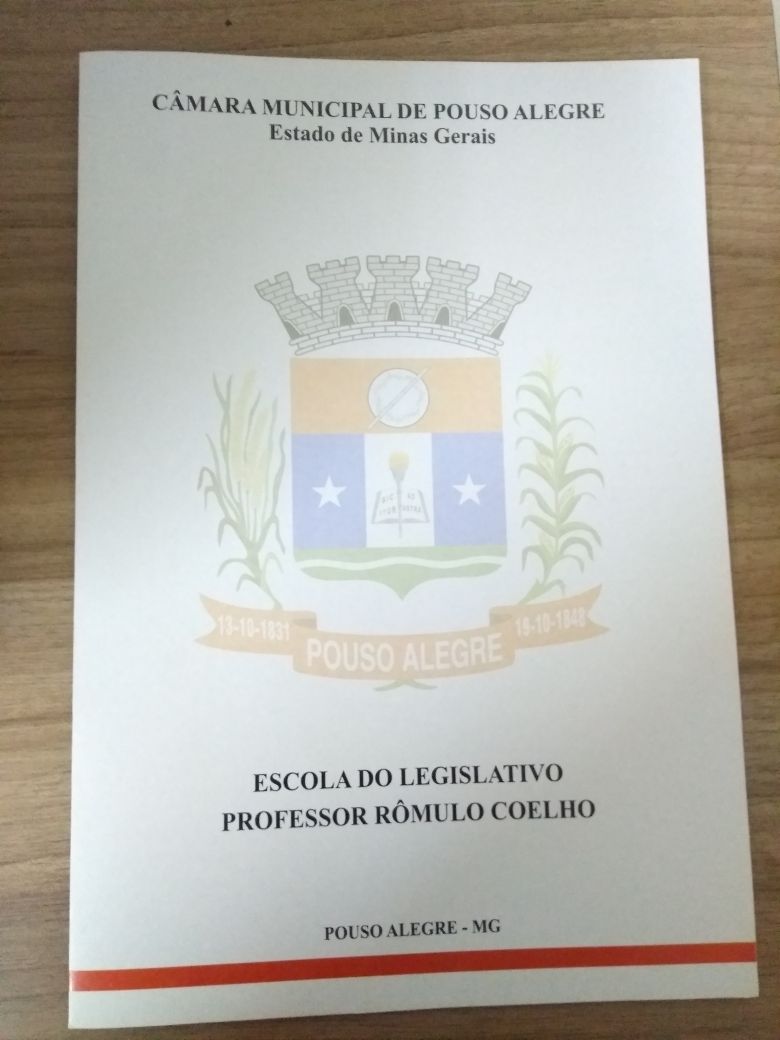 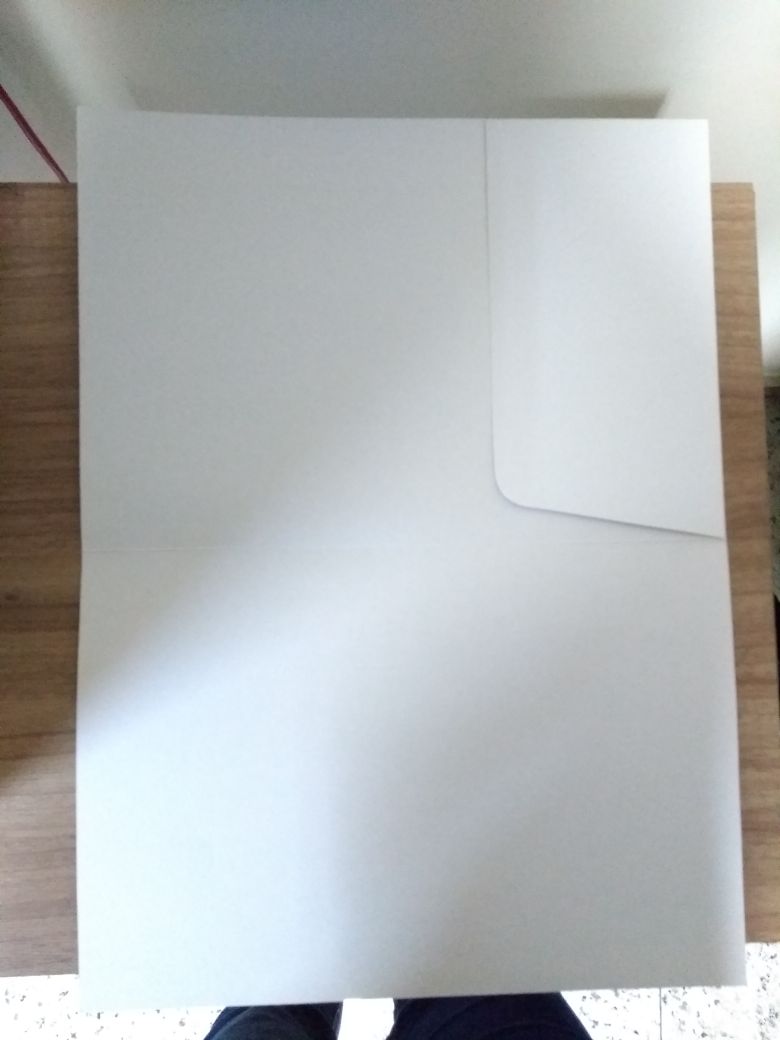 A  (nome  da  empresa) 	,  CNPJ  n.º 	, com sede à 	, neste ato representado pelo(s) (diretores ou sócios, com qualificação completa – nome, RG, CPF, nacionalidade, estado civil, profissão e endereço) pelo presente instrumento de mandato, nomeia e constitui, seu(s) Procurador(es) o Senhor(es) (nome, RG, CPF, nacionalidade, estado civil, profissão e endereço), a quem confere(m) amplos poderes para junto à Câmara Municipal de Pouso Alegre praticar os atos necessários para representar a outorgante na licitação na modalidade de Pregão Presencial n.º 12/2018, usando dos recursos legais e acompanhando-os, conferindo-lhes, ainda, poderes especiais para desistir de recursos, interpô-los, apresentar lances verbais, negociar preços e demais condições, confessar, transigir, desistir, firmar compromissos ou acordos, receber e dar quitação, podendo ainda, substabelecer esta para outrem, com ou sem reservas de iguais poderes, dando tudo por bom firme e valioso.Local, data e assinaturaDeclaro que nos preços propostos encontram-se incluídos todos os impostos, tributos, encargos sociais, quaisquer outros ônus que porventura possam recair sobre a prestação do serviço da presente licitação.Local e data:  	.....................................................................Nome e assinatura Representante da EmpresaDECLARAÇÃO DE CUMPRIMENTO PLENO DOS REQUISITOS DE HABILITAÇÃO(RAZÃO SOCIAL DA EMPRESA), CNPJ nº 	, sediadaem 	(ENDEREÇO), declara, sob as penas da Lei nº 10.520, de 17/07/2002, que cumpre plenamente os requisitos para sua habilitação no presente processo licitatório.LOCAL/DATA: _ 	_ 	.....................................................................Nome e assinatura Representante da EmpresaA Empresa ..............................................., inscrita no CNPJ nº..............................., por intermédio deseu representante legal o(a) Sr. (a)........................................., portador(a) da Carteira de Identidadenº............................e o CPF nº................................., DECLARA, para fins legais, sob as penas da lei, de que cumpre os requisitos legais para a qualificação como microempresa ou empresa de pequeno porte nas condições do Estatuto Nacional da Microempresa e da Empresa de Pequeno Porte, instituído pela Lei Complementar nº. 123, de 14 de dezembro de 2006, em especial quanto ao seu art. 3º, e que está apta a usufruir do tratamento favorecido estabelecido nos art. 42 a 49 da referida Lei Complementar, e que não se enquadra nas situações relacionadas no §4º do art. 3º da citada Lei Complementar. 	_    , _ 	de 	_ 	_ de 2018. 	_ 	_ 	(assinatura do representante legal)Declaração a ser emitida em papel timbrado, de forma que identifique a proponentePROCESSO LICITATÓRIO Nº 47/2018 PREGÃO PRESENCIAL Nº 12/2018ATA DE REGISTRO DE PREÇOS Nº - ___/2018A CÂMARA MUNICIPAL DE POUSO ALEGRE, inscritano CNPJ sob o nº 25.650.078/0001-82, com sede na Avenida São Francisco, 320, Primavera, Pouso Alegre/MG, a seguir denominado CÂMARA MUNICIPAL, neste ato representada por seu Presidente 	, CPF 	, nos termos da Lei Federal nº 8.666/93, Lei Federal nº 10.520/02, Decreto Municipal nº 2.545/02, Decreto Municipal nº 2.754/05 e demais disposições legais aplicáveis, resolve registrar  os preços apresentados  pela empresa 	, inscrita no CNPJ sob  o nº 		, situada na                       ,  nº     ,  Bairro     ,     /     ,  a  seguir   denominada FORNECEDOR, neste ato representada por   seu    ,     ,   portador   da   Cédula   de    Identidade nº , / e inscrito no CPF sob onº 	,    	classificada em    	lugar, no  Processo Licitatório nº__/2017, na modalidade Pregão Presencial nº 	/2017, do tipo menor preço por item.DOS PREÇOS REGISTRADOSOBJETO: Registro de Preços para contratação de Microempresas – ME, Empresas de Pequeno Porte – EPP ou equiparadas para impressão de material gráfico para a Câmara Municipal, conforme especificações constantes do Termo de Referência do Edital do Processo de Compra nº__/2017, Pregão Presencial nº__/2017.O FORNECEDOR, para fins de fornecimento do objeto licitado, deverá observar as especificações constantes do Termo de Referência, anexo do Edital de Licitação do Processo de Compra nº    /2018, Pregão Presencial nº    /2018,  que integra esta    Ata como se nela estivesse transcrito.A contratação dos serviços/produtos objeto desta Ata será formalizada por meio de emissão de nota de empenho de despesa.As despesas decorrentes das aquisições correrão por conta das seguintes dotações orçamentárias: 01 03 01 131 0014 8.012 3390 30 (ficha 58)01 05 01 391 0016 8.017 3390 30 (ficha 87)CONDIÇÕES GERAIS:A existência de preços registrados não obriga a CÂMARA MUNICIPAL a contratar, sendo facultada a realização de licitação específica para a contratação pretendida, assegurado ao beneficiário do registro a preferência de fornecimento em igualdade de condições.As eventuais contratações obedecerão aos mesmos prazos estabelecidos para contratação imediata.A CÂMARA MUNICIPAL reserva para si o direito de alterar quantitativos sem que isso implique alteração dos preços ofertados, obedecido o disposto no § 1º do art. 65 da lei 8.666/93 e no § 1º do art. 15 do Decreto Municipal 2.754/2005.DO GERENCIAMENTO DA ATA DE REGISTRO DE PREÇOSO gerenciamento desta Ata será realizado pelo responsável indicado pela CÂMARA MUNICIPAL.DO CONTROLE E ALTERAÇÃO DE PREÇOSO preço registrado poderá ser revisto em face de eventual redução daqueles praticados no mercado, ou de fato que eleve o custo dos bens registrados.Quando o preço inicialmente registrado, por motivo superveniente, tornar-se superior ao preço praticado no mercado a CAMARA MUNICIPAL convocará o FORNECEDOR visando à negociação para redução de preços e sua adequação ao praticado pelo mercado.Frustrada a negociação, o FORNECEDOR será liberado do compromisso assumido.Na hipótese do item anterior, a CAMARA MUNICIPAL convocará os demais fornecedores visando igual oportunidade de negociação.Quando o preço de mercado tornar-se superior aos preços registrados e o FORNECEDOR, mediante requerimento devidamente comprovado, não puder cumprir o compromisso, a CAMARA MUNICIPAL poderá:Liberar o FORNECEDOR do compromisso assumido, sem aplicação de penalidade, confirmando a veracidade dos motivos e comprovantes apresentados, se a comunicação ocorrer antes do pedido de fornecimento;Convocar os demais fornecedores visando igual oportunidade de negociação.Não havendo êxito nas negociações, a CAMARA MUNICIPAL procederá a revogação da Ata de Registro de Preços, adotando as medidas cabíveis para obtenção da contratação mais vantajosa.DA VIGÊNCIAA presente Ata de Registro de Preços entra em vigor na data de sua assinatura tem validade de 12 (doze) meses, com eficácia legal da publicação de seu extrato.DA RESPONSABILIDADE POR DANOSO FORNECEDOR responderá por todo e qualquer dano provocado à CÂMARA MUNICIPAL, seus servidores ou terceiros, decorrentes de atos ou omissões de sua responsabilidade, a qual não poderá ser excluída ou atenuada em função da fiscalização ou do acompanhamento exercido pela CÂMARA MUNICIPAL, obrigando- se, a todo e qualquer tempo, a ressarci-los integralmente, sem prejuízo das multas e demais penalidades previstas na licitação.Para os efeitos desta cláusula, dano significa todo e qualquer ônus, despesa, custo, obrigação ou prejuízo que venha a ser suportado pela CÂMARA MUNICIPAL, decorrentes do não cumprimento, ou do cumprimento deficiente, pelo FORNECEDOR, de obrigações a ele atribuídas contratualmente ou por força de disposição legal, incluindo, mas não se limitando, a pagamentos ou ressarcimentos efetuados pela CÂMARA MUNICIPAL a terceiros, multas, penalidades, emolumentos, taxas, tributos, despesas processuais, honorários advocatícios e outros.Se qualquer reclamação relacionada ao ressarcimento de danos ou ao cumprimento de obrigações definidas como de responsabilidade do FORNECEDOR for apresentada ou chegar ao conhecimento da CÂMARA MUNICIPAL, este comunicará ao FORNECEDOR por escrito para que tome as providências necessárias à sua solução, diretamente, quando possível, o qual ficará obrigado a entregar à CÂMARA MUNICIPAL a devida comprovação do acordo, acerto, pagamento ou medida administrativa ou judicial que entender de direito, conforme o caso, no prazo que lhe for assinalado. As providências administrativas ou judiciais tomadas pelo FORNECEDOR não o eximem das responsabilidades assumidas perante à CÂMARA MUNICIPAL, nos termos desta cláusula.Fica desde já entendido que quaisquer prejuízos sofridos ou despesas que venham a ser exigidas da CÂMARA MUNICIPAL, nos termos desta cláusula, deverão ser pagas pelo FORNECEDOR, independentemente do tempo em que ocorrerem, ou serão objeto de ressarcimento à CÂMARA MUNICIPAL, mediante a adoção das seguintes providências:dedução de créditos do FORNECEDOR;medida judicial apropriada, a critério da CÂMARA MUNICIPAL.DA RESCISÃOOs serviços/produtos oriundos desta Ata de Registro de Preços e contratados pelaCÂMARA MUNICIPAL poderão ser rescindidos:Por ato unilateral e escrito da CÂMARA MUNICIPAL, nos casos enumerados nos incisos I a XII, XVII e XVIII do artigo 78 da Lei nº 8.666/93;Por acordo entre as partes, reduzido a termo;Na forma, pelos motivos e em observância às demais previsões contidas nos artigos 77 a 80 da Lei nº 8.666/93.Os casos de rescisão contratual deverão ser formalmente motivados, assegurada a observância dos princípios do contraditório e da ampla defesa.SANÇÕES ADMINISTRATIVASPela inexecução total ou parcial da contratação poderá a CÂMARA MUNICIPAL aplicar à CONTRATADA, além das demais cominações legais pertinentes, as seguintes sanções:advertência;multa de 0,3% (zero vírgula três por cento) por dia de atraso na execução do objeto ou por dia de atraso no cumprimento contratual ou legal, até o 30º (trigésimo) dia, calculada sobre o valor da contratação, por ocorrência;multa de 10% (dez por cento) calculada sobre o valor da contratação, no caso de atraso superior a 30 (trinta) dias na execução do objeto ou no cumprimento de obrigação contratual ou legal;multa de 20% (vinte por cento) calculada sobre o valor da contratação, na hipótese de a CONTRATADA, injustificadamente, desistir da contratação ou der causa à sua rescisão, bem como nos demais casos de descumprimento contratual, quando a CÂMARA MUNICIPAL, em face da menor gravidade do fato e mediante motivação da autoridade superior, poderá reduzir o percentual da multa a ser aplicada;impedimento de licitar e contratar com a Administração Pública do Município de Pouso Alegre pelo prazo de até 5 (cinco) anos;rescisão da contratação, aplicável independentemente de efetiva aplicação de qualquer das penalidades anteriores.As sanções definidas no subitem 8.1 poderão ser aplicadas pelas seguintes pessoas,autonomamente:item 8.1.1: pelo Presidente da Mesa Diretora, pelo Diretor Geral e pelo Gestor de Contratos;itens 8.1.2, 8.1.3 e 8.1.4: pelo Presidente da Mesa Diretora e pelo Diretor Geral;itens 8.1.5 e 8.1.6: pelo Presidente da Mesa Diretora.Os valores das multas aplicadas poderão ser descontados dos pagamentos devidos pela CÂMARA MUNICIPAL. Se os valores dos pagamentos devidos não forem suficientes, a diferença deverá ser recolhida pela CONTRATADA no prazo máximo de 5 (cinco) dias úteis a contar da aplicação da sanção.Em face da gravidade da infração, poderão ser aplicadas as penalidades definidas nositens 8.1.5 e 8.1.6 cumulativamente com a multa cabível.As penalidades somente serão aplicadas após regular processo administrativo, em que se garantirá a observância dos princípios do contraditório e da ampla defesa, na forma e nos prazos previstos em lei.Para fins dos subitens 8.1.2, 8.1.3 e 8.1.4, entende-se por “valor da contratação” aquele correspondente ao resultado da soma dos preços totais finais do objeto adjudicado ao licitante.DA FISCALIZAÇÃOA execução do objeto será acompanhada, controlada, fiscalizada e avaliada pelo servidor 	, Matrícula , indicado pela CÂMARA MUNICIPAL.Nos termos do § 1º do artigo 67 da Lei 8.666/1993 e da resolução 1.207/2014, caberá ao fiscal proceder às anotações das ocorrências relacionadas com a execução do ajuste, determinando o que for necessário à regularização das falhas ou das impropriedades observadas.O recebimento definitivo somente se efetivará após a atestação pelo fiscal de que os produtos foram entregues de acordo com todas as exigências previstas neste Termo de Referência.A fiscalização será exercida no interesse da CÂMARA MUNICIPAL, não excluindo ou reduzindo a responsabilidade da CONTRATADA, inclusive perante terceiros, por qualquer irregularidade e, na sua ocorrência, não implicará corresponsabilidade da CÂMARA MUNICIPAL ou de seus agentes e prepostos.Quaisquer exigências da fiscalização, inerentes ao objeto contratado, deverão ser prontamente atendidas pela CONTRATADA, sem ônus adicionais para a CÂMARA MUNICIPAL.DO FOROFica eleito o foro da Comarca de Pouso Alegre, Estado de Minas Gerais, para dirimir eventuais conflitos de interesses decorrentes da presente Ata de Registro de Preços, valendo esta cláusula como renúncia expressa a qualquer outro foro, por mais privilegiado que seja ou venha a ser.E, por estarem de inteiro e comum acordo, as partes assinam a presente Ata de Registro de Preços em 02 (duas) vias de igual teor e forma, juntamente com 02 (duas) testemunhas.Pouso Alegre, 	de 	de 2018.CÂMARA MUNICIPAL DE POUSO ALEGREPresidente da Mesa DiretoraLICITANTERepresentante LegalCÂMARA MUNICIPAL DE POUSO ALEGREPregoeiroTestemunhaAss.:	 Nome:	 CI:	 CPF:       	 TestemunhaAss.:	 Nome:	 CI:	 CPF:       	 Anexo ITermo de Referência.............................................................Pág. 19Anexo IIModelo de Credenciamento..................................................Pág. 26Anexo IIIProposta Comercial ..............................................................Pág. 27Anexo IVModelo de Declaração de Habilitação .................................Pág. 29Anexo VModelo de Declaração – Condição de ME ou EPP ............Pág. 30Anexo VIModelo de Ata de Registro de Preços ................................Pág. 31ItemEspecificaçõesUnidadeQtde.01Álbuns de figurinha.Capa tamanho 31 x 42,2cm, 4 x 4 cores, tinta escala C/M/A/P em couche brilho 240g; Miolo: 16 páginas, 21 x 29.7cm, 2 x 2 cores, em off-set 120g. Dobrado, grampeado. Com diagramação e arte final a cargo do Museu.Unidade600002Pastas branca A4, 45x35 cm, com bolso interno medida 22,5x12 cm, 4x0, couche 300g, verniz de proteção, com uma orelha, personalizada com o símbolo da Câmara Municipal de Pouso Alegre, impresso em colorido para utilização em audiências públicas e demais eventos. Arte feita pela Comunicação CMPA.Modelo no Axexo IUnidade1000ITEMDESCRIÇÃOUNIDADEQtd.MARCAVALOR UNITÁRIOVALOR TOTAL01Álbuns de figurinha.Capa tamanho 31 x 42,2cm, 4 x 4 cores, tinta escala C/M/A/P em couche brilho 240g; Miolo: 16 páginas, 21 x 29.7cm, 2 x 2 cores, em off-set 120g. Dobrado, grampeado. Com diagramação e arte final a cargo do Museu.Unidade600002Pastas branca A4, 45x35 cm, com bolso interno medida 22,5x12 cm, 4x0, couche 300g, verniz de proteção, com uma orelha, personalizada com o símbolo da Câmara Municipal de Pouso Alegre, impresso em colorido para utilização em audiências públicas e demais eventos. Arte feita pela Comunicação CMPA.Modelo no Axexo IUnidade1000VALOR TOTAL: R$ 	(VALOR POR EXTENSO)VALOR TOTAL: R$ 	(VALOR POR EXTENSO)VALOR TOTAL: R$ 	(VALOR POR EXTENSO)VALOR TOTAL: R$ 	(VALOR POR EXTENSO)VALOR TOTAL: R$ 	(VALOR POR EXTENSO)VALOR TOTAL: R$ 	(VALOR POR EXTENSO)VALOR TOTAL: R$ 	(VALOR POR EXTENSO)ITEMDESCRIÇÃOUnidadeQtd.FornecedorMarcaValor Unit.Valor Total01Álbuns de figurinha.Capa tamanho 31 x 42,2cm, 4 x 4 cores, tinta escala C/M/A/P em couche brilho 240g; Miolo: 16 páginas, 21 x 29.7cm, 2 x 2 cores, em off-set 120g. Dobrado, grampeado. Com diagramação e arte final a cargo do Museu.Unidade600002Pastas branca A4, 45x35 cm, com bolso interno medida 22,5x12 cm, 4x0, couche 300g, verniz de proteção, com uma orelha, personalizada com o símbolo da Câmara Municipal de Pouso Alegre, impresso em colorido para utilização em audiências públicas e demais eventos. Arte feita pela Comunicação CMPA.Modelo no Axexo IUnidade1000